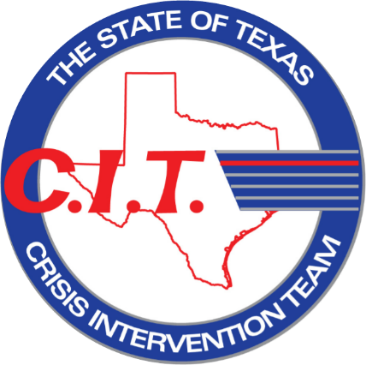 2023 Conference AgendaBuilding Team Texas1:00 pm – 3:00 pmConference Committee Meeting-Conference Area3:00 pm – 5:00 pm7:00 am – 8:00 amBreakfast Buffet/RegistrationBreakfast Buffet/RegistrationBreakfast Buffet/Registration8:00 am – 8:30 amPresentation of ColorsWelcome: Scott Soland, President, Texas CIT Association Local Welcome:  Sheriff Eric FaganPresentation of ColorsWelcome: Scott Soland, President, Texas CIT Association Local Welcome:  Sheriff Eric FaganPresentation of ColorsWelcome: Scott Soland, President, Texas CIT Association Local Welcome:  Sheriff Eric Fagan8:30 am – 9:45 am       Keynote  Speaker My Personal Journey with OCD: from my depths of despair to passion and purposeDr. Elizabeth McIngvaleDirector, McLean OCD Institute       Keynote  Speaker My Personal Journey with OCD: from my depths of despair to passion and purposeDr. Elizabeth McIngvaleDirector, McLean OCD Institute       Keynote  Speaker My Personal Journey with OCD: from my depths of despair to passion and purposeDr. Elizabeth McIngvaleDirector, McLean OCD Institute9:45 am – 10:00 amBreakBreakBreak10:00 am -11:30 amThreat Assessment: Violence Prevention via InterventionVicki King, Assistant Chief of Police University of Texas Police at HoustonThreat Assessment: Violence Prevention via InterventionVicki King, Assistant Chief of Police University of Texas Police at HoustonThreat Assessment: Violence Prevention via InterventionVicki King, Assistant Chief of Police University of Texas Police at Houston11:30 am – 1:00 pmLunch On Your Own               Lunch On Your Own               Lunch On Your Own               1:00 pm - 2:00 pmCare Collaboration as a Suicide Prevention Strategy For Veterans & The CommunitySarah StrangThe Harris CenterEjlizabeth Kleeman, Houston VA HospitalSgt. Jose Gomez, Harris County S.O.Ten Years After: A Family’s Response to Fatal Police Action in Sugar LandTed  Isenseen& Patsy GilllhamIsensee FoundationSchool Based CITAndres Arvizu & Victor TalaveraEl Paso PD2:00 pm – 2:15 pmBreakBreakBreak2:15 pm – 3:15 pmSuicidal Behavior vs. Suicidal IdeationJustin SalcedoVoyages Behavioral HealthDiversion is just the BeginningEvelyn Locklin, Harris Center&Lt. R.H. Lomelo,Harris County S.O.The lost art of the genogram - assessment tool in practiceJackie St. Germaine,Dunn Behavioral Sciences Center3:15 pm – 3:30 pmBreakBreakBreak3:30 pm – 4:30 pmMembership MeetingMembership MeetingMembership Meeting7:00 pm – 10:30 pmSocial EventSocial EventSocial Event7:30 am – 8:30 amBreakfastBreakfastBreakfastBreakfastBreakfast8:30 am -10:00 amFentanyl In North Texas: History Repeats ItselfA.D. PaulLifepath SystemsMoral Injury The invisible war inside An OfficerRhonda Russ & Andres ArvizuEl Paso PDMoral Injury The invisible war inside An OfficerRhonda Russ & Andres ArvizuEl Paso PDIDD And the Justice InvolvedMelvin BowserTexas Commission on Jail StandardsIDD And the Justice InvolvedMelvin BowserTexas Commission on Jail Standards10:00 am – 10:15 amMorning BreakMorning BreakMorning BreakMorning BreakMorning Break10:15 am – 11:45 amEMTALATravis cogbillhouston police departmentEMTALATravis cogbillhouston police departmentResiliency- Am I okJoe CollinsAcadia HealthcareResiliency- Am I okJoe CollinsAcadia HealthcareIDD And the Justice Involved-(Repeat Session)Melvin BowserTexas Commission on Jail Standards11:45 am - 12:45 pmAwards LuncheonAwards LuncheonAwards LuncheonAwards LuncheonAwards Luncheon12:45 pm - 1:00 pmBreakBreakBreakBreakBreak1:00 pm – 2:00 pmResponding to Chaos:  Managing a Mass ShootingManuela Palacio & Victor Talavera El Paso PDResponding to Chaos:  Managing a Mass ShootingManuela Palacio & Victor Talavera El Paso PDResponding to Chaos:  Managing a Mass ShootingManuela Palacio & Victor Talavera El Paso PDResponding to Chaos:  Managing a Mass ShootingManuela Palacio & Victor Talavera El Paso PDResponding to Chaos:  Managing a Mass ShootingManuela Palacio & Victor Talavera El Paso PD2:00 pm – 2:15 pmBreakBreakBreakBreakBreak2:15 pm - 3:15 pmCommunity over Crisis Responding MDTWilliam ClaxtonClarissa WilliamsAbilene PDJumping Through Hoops: Peers in Mobile Crisis TeamsArianna Mellinger Paul DaigleThe Harris CenterJumping Through Hoops: Peers in Mobile Crisis TeamsArianna Mellinger Paul DaigleThe Harris CenterBullyingDr. Melissa GrahamSan Antonio FDBullyingDr. Melissa GrahamSan Antonio FD3:15 pm – 3:25 pmBreakBreakBreakBreakBreak3:25 pm - 4:25 pmFort Bend Journey: Developing and Sustaining A CIT ProgramDr. Connie Almeda Fort Bend Behavioral Health Services& Kayla ElwoodFort Bend CITFort  Bend School Threat AssessmentSchool Based Crisis Intervention TeamKim Littles & Lela BambergFort Bend ISDFort  Bend School Threat AssessmentSchool Based Crisis Intervention TeamKim Littles & Lela BambergFort Bend ISDUnderstanding Autism in the Criminal Justice SystemDarla FarmerHope For ThreeUnderstanding Autism in the Criminal Justice SystemDarla FarmerHope For Three7:30 am – 8:00 amBreakfast8:00 am - 9:00 amEthical Considerations In Multi-Disciplinary TeamsDr. Jason Miller, Chief of Staff Texas Vista Medical CenterDr. Aimee Hicks, Asst. Professor at Liberty University9:00 am - 10:00 amGaining Influence Through ConnectionScott TillemaNegotiation Excellence, LLC10:00 am - 10:15 amBREAK10:15 am – 12:00 pmDr. Christian ConteClosing Session 